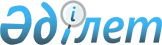 "Сұлутөбе ауылдық округінің 2020-2022 жылдарға арналған бюджеті туралы" Шиелі аудандық мәслихатының 2019 жылғы 27 желтоқсандағы № 49/12 шешіміне өзгерістер енгізу туралы
					
			Мерзімі біткен
			
			
		
					Қызылорда облысы Шиелі аудандық мәслихатының 2020 жылғы 4 желтоқсандағы № 63/10 шешімі. Қызылорда облысының Әділет департаментінде 2020 жылғы 7 желтоқсанда № 7855 болып тіркелді. Мерзімі біткендіктен қолданыс тоқтатылды
      "Қазақстан Республикасының Бюджет кодексі" Қазақстан Республикасының 2008 жылғы 4 желтоқсандағы Кодексінің 109-1-бабына және "Қазақстан Республикасындағы жергілікті мемлекеттік басқару және өзін-өзі басқару туралы" Қазақстан Республикасының 2001 жылғы 23 қаңтардағы Заңының 6-бабының 2-7-тармағына сәйкес, Шиелі аудандық мәслихаты ШЕШІМ ҚАБЫЛДАДЫ:
      1. "Сұлутөбе ауылдық округінің 2020-2022 жылдарға арналған бюджеті туралы" Шиелі аудандық мәслихатының 2019 жылғы 27 желтоқсандағы № 49/12 шешіміне (нормативтік құқықтық актілерді мемлекеттік тіркеу Тізілімінде 7065 нөмірімен тіркелген, Қазақстан Республикасының нормативтік құқықтық актілерінің эталондық бақылау банкінде 2020 жылы 6 қаңтарда жарияланған) мынадай өзгерістер енгізілсін:
      1-тармақ жаңа редакцияда жазылсын:
      "1. Сұлутөбе ауылдық округінің 2020-2022 жылдарға арналған бюджеті 1, 2 және 3-қосымшаларға сәйкес, оның ішінде 2020 жылға мынадай көлемдерде бекітілсін:
      1) кірістер - 174 207 мың теңге, оның ішінде: 
      салықтық түсімдер - 1 882 мың теңге;
      трансферттер түсімдері - 172 325 мың теңге;
      2) шығындар - 207 141,3 мың теңге;
      3) таза бюджеттік кредиттеу - 0;
      бюджеттік кредиттер - 0;
      бюджеттік кредиттерді өтеу - 0;
      4) қаржы активтерімен операциялар бойынша сальдо - 0;
      қаржы активтерін сатып алу - 0;
      мемлекеттің қаржы активтерін сатудан түсетін түсімдер - 0;
      5) бюджет тапшылығы (профициті) - - 997 мың теңге;
      6) бюджет тапшылығын қаржыландыру (профицитті пайдалану) - 997 мың теңге;
      қарыздар түсімі - 31 937,3 мың теңге;
      қарыздарды өтеу - 0;
      бюджет қаражаттарының пайдаланылатын қалдықтары - 997 мың теңге.".
      Аталған шешімнің 1-қосымшасы осы шешімнің қосымшасына сәйкес жаңа редакцияда жазылсын.
      2. Осы шешім 2020 жылғы 1 қаңтардан бастап қолданысқа енгізіледі және ресми жариялауға жатады. Сұлутөбе ауылдық округінің 2020 жылға арналған бюджеті
					© 2012. Қазақстан Республикасы Әділет министрлігінің «Қазақстан Республикасының Заңнама және құқықтық ақпарат институты» ШЖҚ РМК
				
      Шиелі аудандық мәслихаты сессиясының төрағасы 

М. Салқынбаев

      Шиелі аудандық мәслихат хатшысы 

Б. Сыздық
Шиелі аудандық мәслихатының2020 жылғы 4 желтоқсаны № 63/10шешіміне қосымшаШиелі аудандық мәслихатының2019 жылғы 27 желтоқсандағы №49/12шешіміне 1-қосымша
Санаты 
Санаты 
Санаты 
Санаты 
Сомасы, мың теңге
Сыныбы 
Сыныбы 
Сыныбы 
Сомасы, мың теңге
Кіші сыныбы 
Кіші сыныбы 
Сомасы, мың теңге
Атауы
Сомасы, мың теңге
1. Кірістер 
174 207
1
Салықтық түсімдер
1 882
01
Табыс салығы
100
2
Жеке табыс салығы
100
04
Меншікке салынатын салықтар
1 782
1
Мүлікке салынатын салықтар
85
3
Жер салығы
182
4
Көлік кұралдарына салынатын салық
1515
4
Трансферттер түсімдері
172 325
02
Мемлекеттiк басқарудың жоғары тұрған органдарынан түсетiн трансферттер
172 325
3
Аудандардың (облыстық маңызы бар қаланың) бюджетінен трансферттер
172 325
Функционалдық топ 
Функционалдық топ 
Функционалдық топ 
Функционалдық топ 
Бюджеттік бағдарламалардың әкiмшiсi
Бюджеттік бағдарламалардың әкiмшiсi
Бюджеттік бағдарламалардың әкiмшiсi
Бағдарлама
Бағдарлама
Атауы
2. Шығындар
207 141,3
01
Жалпы сипаттағы мемлекеттiк қызметтер
25 619
124
Аудандық маңызы бар қала, ауыл, кент, ауылдық округ әкімінің аппараты
25 619
001
Аудандық маңызы бар қала, ауыл, кент, ауылдық округ әкімінің қызметін қамтамасыз ету жөніндегі қызметтер
25 619
04
Бiлiм беру
33 155
124
Аудандық маңызы бар қала, ауыл, кент, ауылдық округ әкімінің аппараты
33 155
041
Мектепке дейінгі білім беру ұйымдарында мемлекеттік білім беру тапсырысын іске асыру
33 155
06
Әлеуметтiк көмек және әлеуметтiк қамсыздандыру
4 192
124
Аудандық маңызы бар қала, ауыл, кент, ауылдық округ әкімінің аппараты
4 192
003
Мұқтаж азаматтарға үйде әлеуметтік көмек көрсету
4 192
07
Тұрғын үй - коммуналдық шаруашылық
9 539
124
Аудандық маңызы бар қала, ауыл, кент, ауылдық округ әкімінің аппараты
2 010
008
Елді мекендердегі көшелерді жарықтандыру
2 010
009
Елді мекендердің санитариясын қамтамасыз ету
600
011
Елді мекендерді абаттандыру мен көгалдандыру 
6 929
08
Мәдениет, спорт, туризм және ақпараттық кеңістiк
39 739
124
Аудандық маңызы бар қала, ауыл, кент, ауылдық округ әкімінің аппараты
39 739
006
Жергілікті деңгейде мәдени-демалыс жұмысын қолдау
39 739
09
Өзге де
2 000
124
Аудандық маңызы бар қала, ауыл, кент, ауылдық округ әкімінің аппараты
2 000
040
"Өңірлерді дамыту" бағдарламасы шеңберінде өңірлердің экономикалық дамуына жәрдемдесу бойынша шараларды іске асыру
2 000
10
124
Аудандық маңызы бар қала, ауыл, кент, ауылдық округ әкімінің аппараты
31 937,3
032
Ведомстволық бағыныстағы мемлекеттік мекемелер мен ұйымдардың күрделі шығыстары
31 937,3
12
Көлiк және коммуникациялар
60 960
124
Аудандық маңызы бар қала, ауыл, кент, ауылдық округ әкімінің аппараты
60 960
045
Аудандық маңызы бар қалаларда, ауылдарда, кенттерде, ауылдық округтерде автомобиль жолдарын күрделі және орташа жөндеу
60 960
3. Таза бюджеттік кредит беру
0
4. Қаржы активтерімен жасалатын операциялар бойынша сальдо
0
5. Бюджет тапшылығы (профициті)
- 997
6. Бюджет тапшылығын қаржыландыру (профицитті пайдалану)
997
 7
Қарыздар түсімі
31 937,3
01
Мемлекеттік ішкі қарыздар
31 937,3
2
Қарыз алу келісім-шарттары
31 937,3
04
Аудандық маңызы бар қала, ауыл, кент, ауылдық округ әкімінің аппаратының алатын қарыздары
31 937,3
16
Қарыздарды өтеу
0
8
Бюджет қаражатының пайдаланылатын қалдықтары
997
1
Бюджет қаражатының қалдықтары
997
Бюджет қаражатының бос қалдықтары
997